Государственное образовательное учреждениеЦентр развития ребенка - детский сад №2561Ул. Крылатская д.45 кор.4                                                                             Отчет о проведении  недели
«Зимних игр и забав»Дата проведения 17.01 – 21.01.2011г.Задачи:Расширить перечень  спортивных игр и забав, развлечений, используемых в воспитательно – образовательной работе.Выявление наиболее рациональных приемов организации развлекательной и двигательной деятельности детей на прогулке зимой.Оказать помощь педагогам и родителям в организации игровой деятельности спортивных развлечений в зимние время.Обеспечить детям полноценный активный отдых на зимней прогулке«Играем вместе»Зимние игры и забавы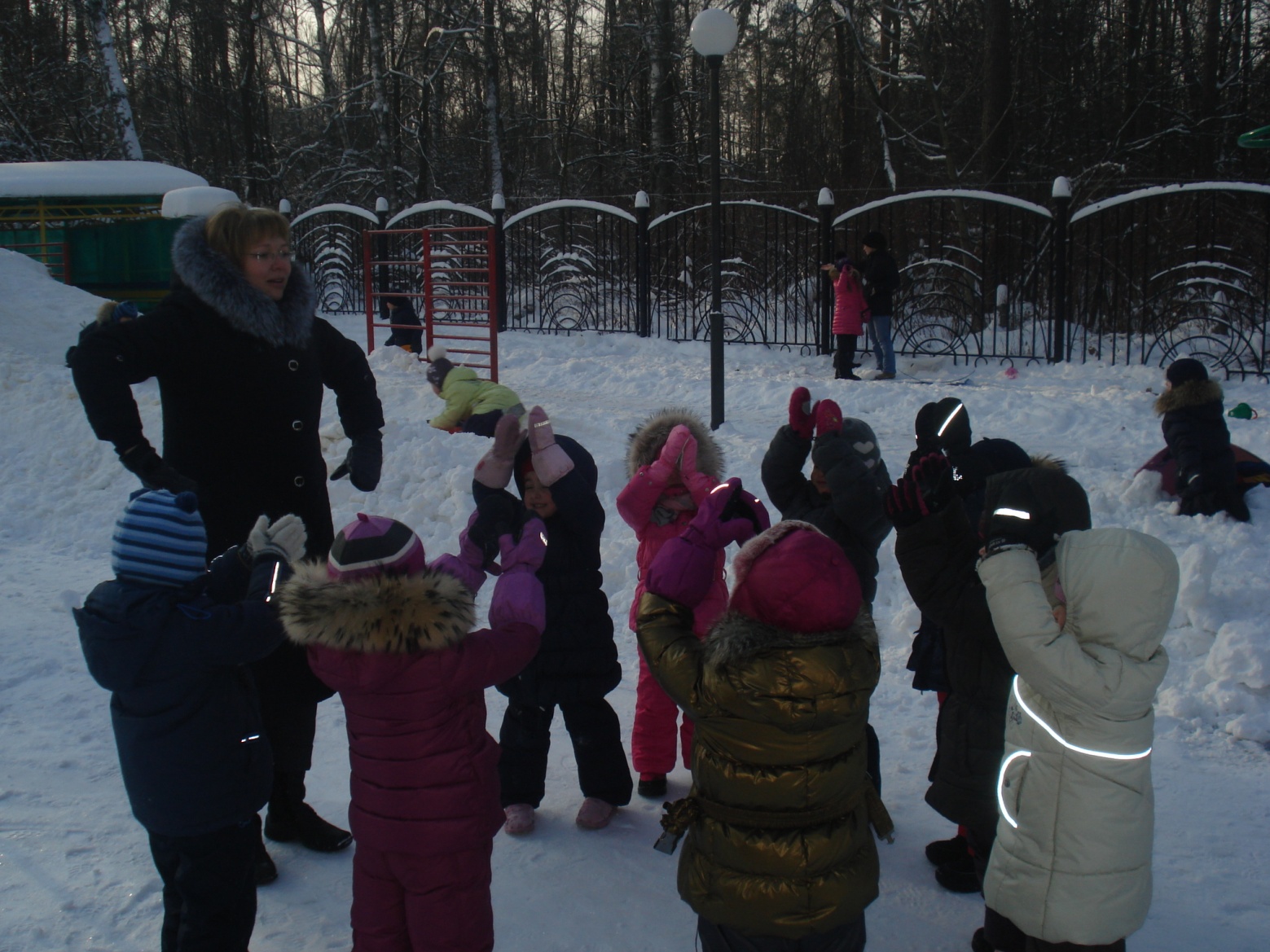 «Зимушка – красавица»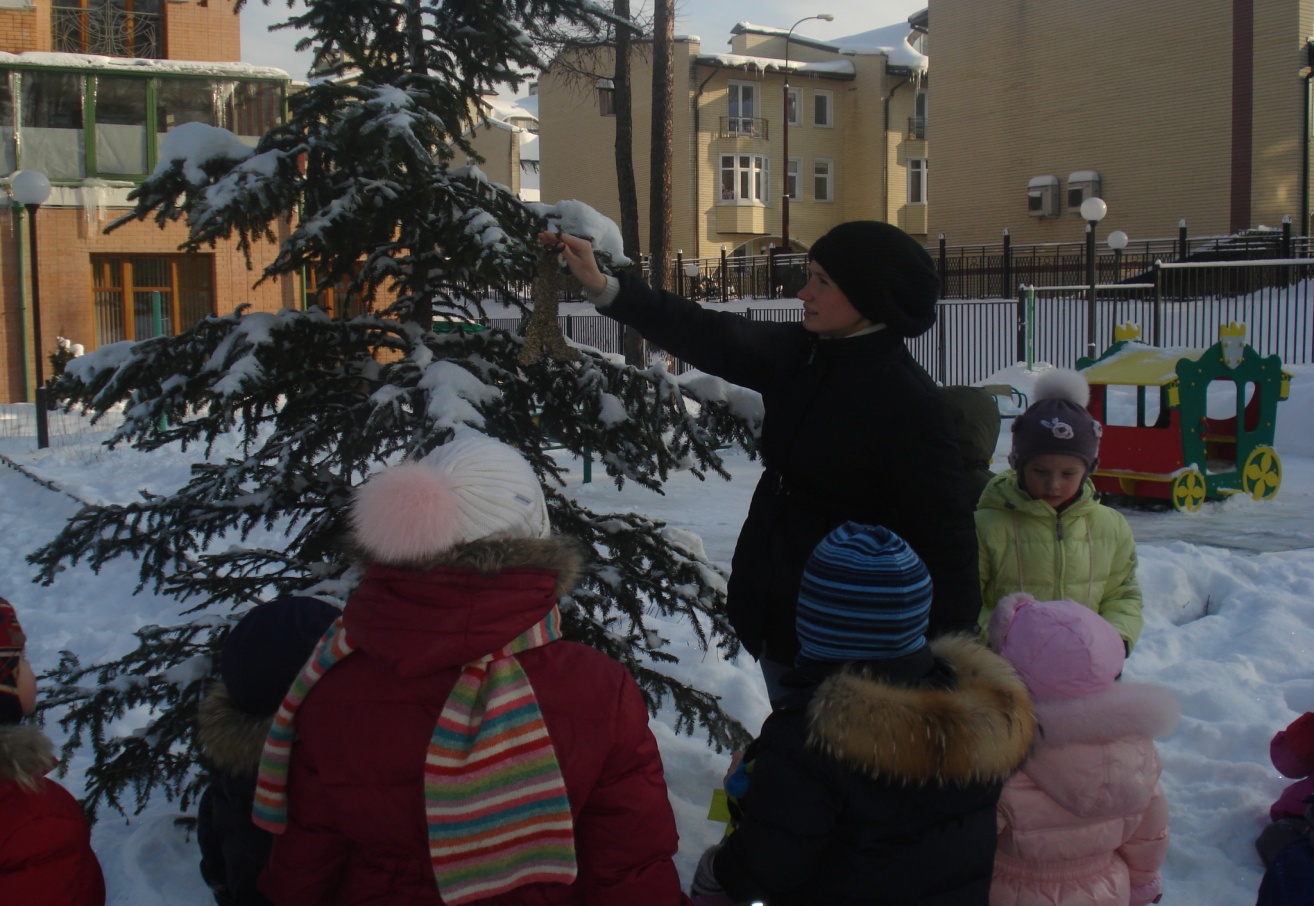 «Кормушки для птиц»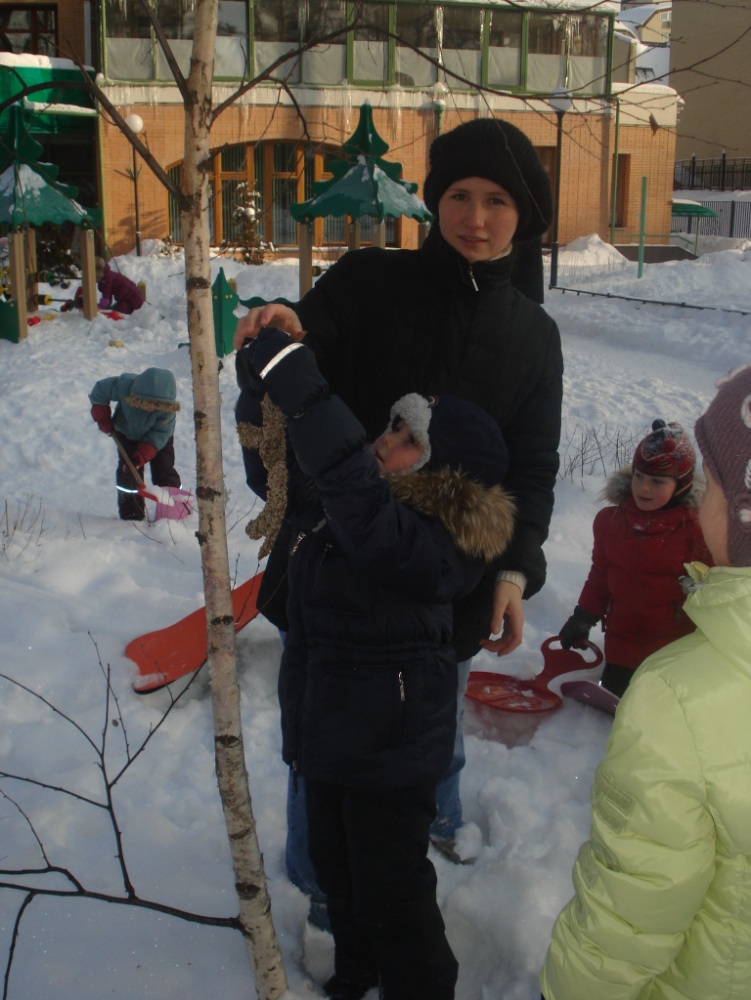 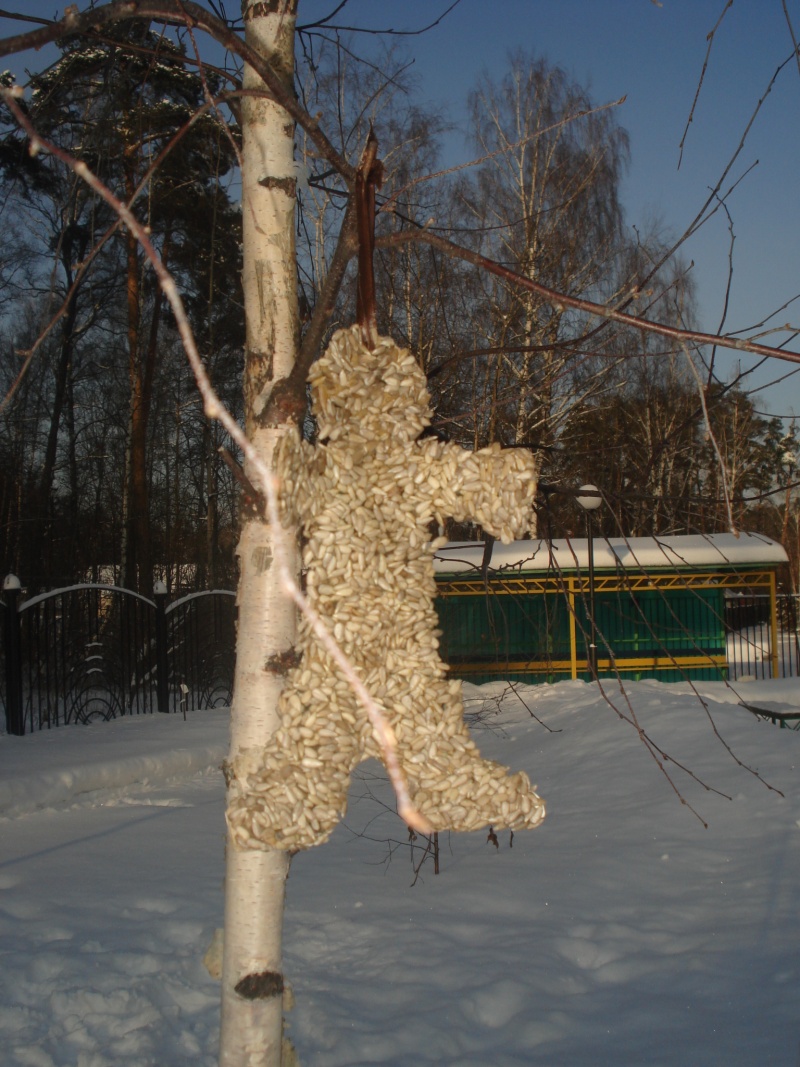 «Строим крепость»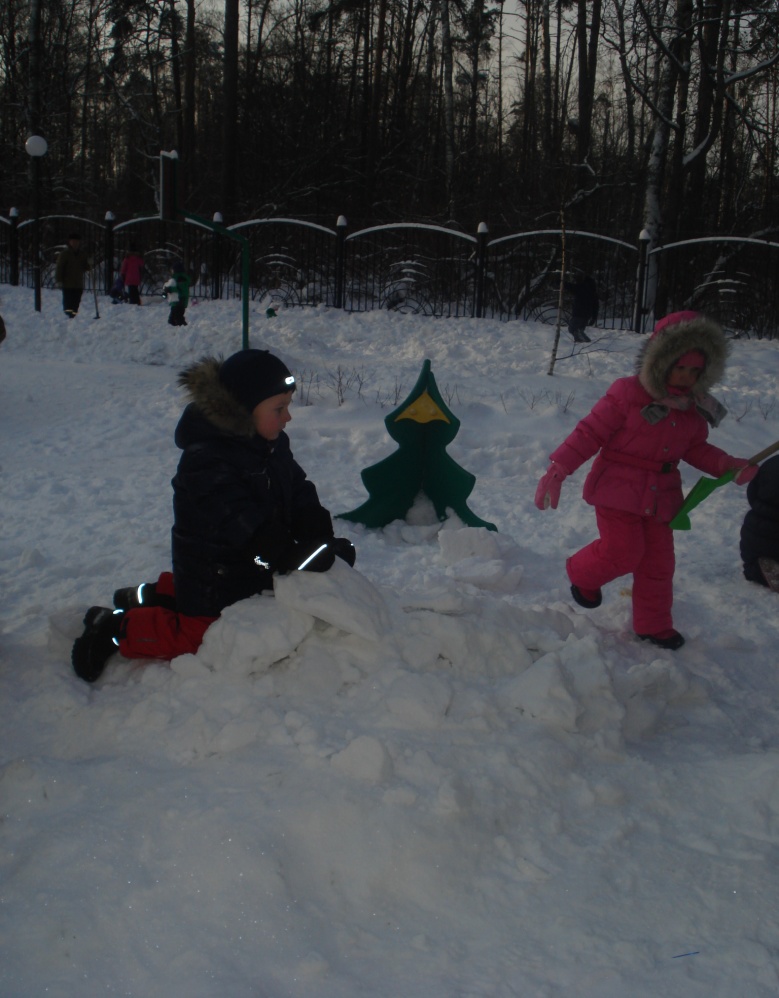 «Малые зимние олимпийские игры»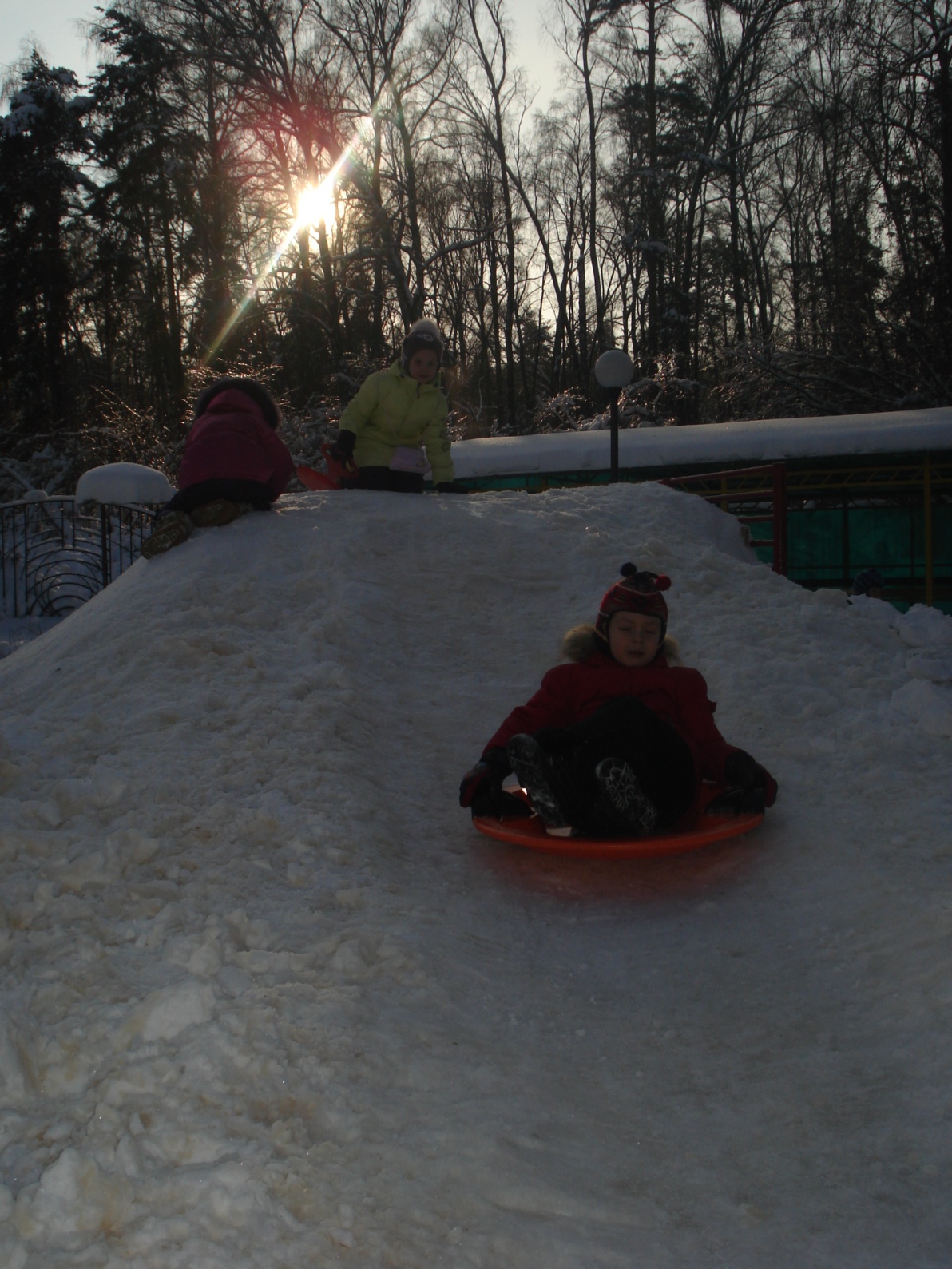 ДАТАМЕРОПРИЯТИЯОТВЕТСТВЕННЫЙОТВЕТСТВЕННЫЙПонедельник17 января«ЛЕДЯНЫЕ  ПОСТРОЙКИ»Задачи:Укреплять здоровья детей.Развивать быстроту, ловкость, силу, точность, выносливость.Развивать  творчество  в изготовлении снежных построек.«ЛЕДЯНЫЕ  ПОСТРОЙКИ»Задачи:Укреплять здоровья детей.Развивать быстроту, ловкость, силу, точность, выносливость.Развивать  творчество  в изготовлении снежных построек.«ЛЕДЯНЫЕ  ПОСТРОЙКИ»Задачи:Укреплять здоровья детей.Развивать быстроту, ловкость, силу, точность, выносливость.Развивать  творчество  в изготовлении снежных построек.Понедельник17 январяСнежное граффити (изготовление снежных построек и ледяных скульптур, украшение их). Участвуют дети, воспитатели и родители.Воспитатели групп Воспитатели групп Понедельник17 январяЗимние забавы по плану воспитателейВоспитатели группВоспитатели группВторник18 январяЗимние игры «ЗИМНЕЕ ВОЛШЕБСТВО»
Задачи:Продолжать  укреплять здоровье детей посредством зимних видовПовышать двигательную активность во время прогулки.Продолжать знакомство с различными природными явлениями (по народному календарю).Наблюдать  за живой и неживой природой.Формировать знания и умение заботиться о птицах и зверях зимой (изготовление кормушек, приготовление корма для птиц).Зимние игры «ЗИМНЕЕ ВОЛШЕБСТВО»
Задачи:Продолжать  укреплять здоровье детей посредством зимних видовПовышать двигательную активность во время прогулки.Продолжать знакомство с различными природными явлениями (по народному календарю).Наблюдать  за живой и неживой природой.Формировать знания и умение заботиться о птицах и зверях зимой (изготовление кормушек, приготовление корма для птиц).Зимние игры «ЗИМНЕЕ ВОЛШЕБСТВО»
Задачи:Продолжать  укреплять здоровье детей посредством зимних видовПовышать двигательную активность во время прогулки.Продолжать знакомство с различными природными явлениями (по народному календарю).Наблюдать  за живой и неживой природой.Формировать знания и умение заботиться о птицах и зверях зимой (изготовление кормушек, приготовление корма для птиц).Среда19 января«ДЕНЬ НАРОДНЫХ ИГР И ЗАБАВ»
Задачи:Продолжать  укреплять здоровье детей.Продолжать учить реагировать извне на речевые и музыкальные сигналы.Продолжать учить детей использовать в играх с элементы хореографии (хлопки, притопы, поклоны).Закреплять умение согласовывать движения с текстом русских народных игр.Развивать умение детей эмоционально откликаться на игры.«ДЕНЬ НАРОДНЫХ ИГР И ЗАБАВ»
Задачи:Продолжать  укреплять здоровье детей.Продолжать учить реагировать извне на речевые и музыкальные сигналы.Продолжать учить детей использовать в играх с элементы хореографии (хлопки, притопы, поклоны).Закреплять умение согласовывать движения с текстом русских народных игр.Развивать умение детей эмоционально откликаться на игры.«ДЕНЬ НАРОДНЫХ ИГР И ЗАБАВ»
Задачи:Продолжать  укреплять здоровье детей.Продолжать учить реагировать извне на речевые и музыкальные сигналы.Продолжать учить детей использовать в играх с элементы хореографии (хлопки, притопы, поклоны).Закреплять умение согласовывать движения с текстом русских народных игр.Развивать умение детей эмоционально откликаться на игры.Среда19 январяЗимние забавы с использованием народных подвижных игр: «Каравай»; «Пузырь»; «Зайка»; «Ай, гугу».Зимние забавы с использованием народных подвижных игр: «Каравай»; «Пузырь»; «Зайка»; «Ай, гугу».Воспитатели групп, воспитатель по физкультуреСреда19 январяИгры минутки по народному календарю(приметы зимы, загадывание загадок, половицы, поговорки).Игры минутки по народному календарю(приметы зимы, загадывание загадок, половицы, поговорки).Воспитатели групп, воспитатель по физкультуреЧетверг20 января  «ЗИМНЯЯ ОЛИМПИАДА»
Задачи:Продолжать  укреплять здоровье детей.Приобщать  детей  к традициям большого спорта.Развивать быстроту, ловкость, силу, точность, выносливость.Продолжать формировать знания о зимних видах спорта.Развивать  у детей скоростные способностей, координационных способностей, выносливости.Воспитывать  в детях настойчивость, упорство, чувство, товарищества и умение побеждать и проигрывать.Воспитывать чувство гордости за свою страну.  «ЗИМНЯЯ ОЛИМПИАДА»
Задачи:Продолжать  укреплять здоровье детей.Приобщать  детей  к традициям большого спорта.Развивать быстроту, ловкость, силу, точность, выносливость.Продолжать формировать знания о зимних видах спорта.Развивать  у детей скоростные способностей, координационных способностей, выносливости.Воспитывать  в детях настойчивость, упорство, чувство, товарищества и умение побеждать и проигрывать.Воспитывать чувство гордости за свою страну.  «ЗИМНЯЯ ОЛИМПИАДА»
Задачи:Продолжать  укреплять здоровье детей.Приобщать  детей  к традициям большого спорта.Развивать быстроту, ловкость, силу, точность, выносливость.Продолжать формировать знания о зимних видах спорта.Развивать  у детей скоростные способностей, координационных способностей, выносливости.Воспитывать  в детях настойчивость, упорство, чувство, товарищества и умение побеждать и проигрывать.Воспитывать чувство гордости за свою страну.Четверг20 январяСтаршая /подготовительные группа 
10.00 – 11.10 Спортивная игра – развлечение «Путешествие на  зимний Олимп».Воспитатель по физкультуре, воспитатели, муз. руководительВоспитатель по физкультуре, воспитатели, муз. руководительЧетверг20 январяМладшая /средняя группа
10.00 – 11.00 Спортивное соревнование «Веселые старты»Воспитатель по физкультуре, воспитатели, муз. руководительВоспитатель по физкультуре, воспитатели, муз. руководительПятница21 января«В ГОСТЯХ У СКАЗКИ»Развивать умение детей эмоционально откликаться на игры.Продолжать учить реагировать извне на речевые и музыкальные сигналы.Продолжать учить использовать  элементы  хореографии  в движениях и играх (хлопки, притопы, поклоны).Пятница21 январяМузыкально - спортивное развлечение для всех детейВоспитатели, муз. руководители, педагог ПДО по ритмикеВоспитатели, муз. руководители, педагог ПДО по ритмике